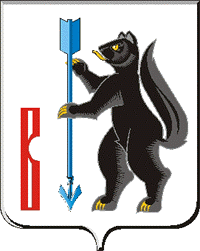 АДМИНИСТРАЦИЯГОРОДСКОГО ОКРУГА ВЕРХОТУРСКИЙП О С Т А Н О В Л Е Н И Еот 13.08.2021г. № 646г. ВерхотурьеО внесении изменений в Примерное положение об оплате труда работников муниципальных образовательных организаций городского округа Верхотурский, утвержденное постановлением Администрации городского округа Верхотурский от 22.01.2019г. № 27 «Об оплате труда работников муниципальных образовательных организаций городского округа Верхотурский»В соответствии с Трудовым кодексом Российской Федерации, Федеральным законом от 06 октября 2003 года № 131-ФЗ «Об общих принципах организации местного самоуправления в Российской Федерации, постановлением Правительства Свердловской области от 06.02.2009 № 145-ПП «О системах оплаты труда работников государственных бюджетных, автономных и казенных учреждений Свердловской области», руководствуясь Уставом городского округа Верхотурский,ПОСТАНОВЛЯЮ:1.Внести в Примерное положение об оплате труда работников муниципальных образовательных организаций городского округа Верхотурский, утвержденное постановлением Администрации городского округа Верхотурский от 22.01.2019 № 27 «Об оплате труда работников муниципальных образовательных организаций городского округа Верхотурский», следующие изменения:1) Приложение 1 изложить в новой редакции, в соответствии с приложением № 1 к настоящему постановлению;2) Приложение 5 изложить в новой редакции, в соответствии с приложением № 2 к настоящему постановлению;3) Приложение 6 изложить в новой редакции, в соответствии с приложением № 3 к настоящему постановлению;4) в пункте 4 главы 1 Примерного положения об оплате труда работников муниципальных образовательных организаций городского округа Верхотурский слова «Управлением образования Администрации городского округа Верхотурский» заменить на слова «МКУ «Управление образования городского округа Верхотурский»;5) в пунктах 31,32,33,34,36,37 главы 4 Примерного положения об оплате труда работников муниципальных образовательных организаций городского округа Верхотурский слова «Управлением образования Администрации городского округа Верхотурский» заменить на слова «МКУ «Управление образования городского округа Верхотурский»;6) в пункте 46 главы 5 Примерного положения об оплате труда работников муниципальных образовательных организаций городского округа Верхотурский слова «Управлением образования Администрации городского округа Верхотурский» заменить на слова «МКУ «Управление образования городского округа Верхотурский»;7) в пункте 53 главы 6 Примерного положения об оплате труда работников муниципальных образовательных организаций городского округа Верхотурский слова «Управлением образования Администрации городского округа Верхотурский» заменить на слова «МКУ «Управление образования городского округа Верхотурский».2.Настоящее постановление распространяет свое действие с 01 июня 2021 года.3.Опубликовать настоящее постановление в информационном бюллетене «Верхотурская неделя» и разместить на официальном сайте городского округа Верхотурский.4.Контроль исполнения настоящего постановления возложить на заместителя главы Администрации городского округа Верхотурский по социальным вопросам Бердникову Н.Ю.Главагородского округа Верхотурский                                                       А.Г. ЛихановПриложение № 1к постановлению Администрации городского округа Верхотурскийот 13.08.2021г. № 646Приложение № 1 к примерному положению об оплате труда работников муниципальных образовательных организаций городского округа ВерхотурскийПереченьдолжностей работников, которым устанавливается повышенный на 25 процентов размер оклада (должностного оклада), ставки заработной платы за работу в муниципальных  организациях городского округа Верхотурский, в отношении которых функции и полномочия учредителя осуществляются МКУ Управлением образования городского округа Верхотурский, и в их обособленных структурных подразделениях, расположенных в сельских населенных пунктов1.Должности работников учебно-вспомогательного персонала:секретарь учебной части, младший воспитатель.2.Должности педагогических работников.3.Должности руководителей структурных подразделений:директор (начальник, заведующий, руководитель, управляющий) филиала, другого обособленного структурного подразделения образовательной организации;заведующий хозяйством;заведующий библиотекой, производством (шеф-повар), столовой.4.Должности служащих (в том числе по которым устанавливается производное должностное наименование «старший», «ведущий»):инспектор по кадрам, лаборант, секретарь, техник, техник-программист, механик, бухгалтер, документовед, инженер, специалист по охране труда, инженер-программист (программист), психолог, специалист по кадрам.5.Должности работников культуры, искусства и кинематографии: библиотекарь.Приложение № 2к постановлению Администрации городского округа Верхотурскийот 13.08.2021г. № 646Приложение № 5 к примерному положению об оплате труда работников муниципальных образовательных организаций городского округа Верхотурский Профессиональная квалификационная группа«Общеотраслевые должности служащих»------------------*указанный оклад документоведа относится к учреждениям дополнительного образования детей.1- указанный оклад используется для учебно-вспомогательных и иных работников, осуществляющих вспомогательные функции, перечень которых устанавливается Министерством образования и молодежной политики Свердловской области.2- указанный оклад используется для работников муниципальных дошкольных и общеобразовательных учреждений (за исключением учебно-вспомогательных и иных работников, осуществляющих вспомогательные функции, перечень которых устанавливается Министерством образования и молодежной политики Свердловской области).Приложение № 2к постановлению Администрации городского округа Верхотурскийот 13.08.2021г. № 646Приложение № 6 к примерному положению об оплате труда работников муниципальных образовательных организаций городского округа ВерхотурскийПрофессиональные квалификационные группыобщеотраслевых профессий рабочихКвалифика-ционные уровениКвалифика-ционные уровениПрофессиональные квалификационные группыМинимальный размер окладов, рублей1123Профессиональная квалификационная группа «Общеотраслевые должности служащих первого уровня»Профессиональная квалификационная группа «Общеотраслевые должности служащих первого уровня»Профессиональная квалификационная группа «Общеотраслевые должности служащих первого уровня»Профессиональная квалификационная группа «Общеотраслевые должности служащих первого уровня»1 квалифика-ционный уровеньДелопроизводитель, секретарьКалькулятор, кассир, комендантДелопроизводитель, секретарьКалькулятор, кассир, комендант40824122Профессиональная квалификационная группа «Общеотраслевые должности служащих второго уровня»Профессиональная квалификационная группа «Общеотраслевые должности служащих второго уровня»Профессиональная квалификационная группа «Общеотраслевые должности служащих второго уровня»Профессиональная квалификационная группа «Общеотраслевые должности служащих второго уровня»1 квалифика-ционный уровеньлаборант; секретарь руководителя; техник; техник-программистлаборант; секретарь руководителя; техник; техник-программист46652квалифика-ционный уровеньдолжности служащих первого квалификационного уровня, по которым устанавливается производное должностное наименование «старший»;должности служащих первого квалификационного уровня, по которым устанавливается II внутридолжностная категориядолжности служащих первого квалификационного уровня, по которым устанавливается производное должностное наименование «старший»;должности служащих первого квалификационного уровня, по которым устанавливается II внутридолжностная категория562056743 квалифика-ционный уровеньдолжности служащих первого квалификационного уровня, по которым устанавливается I внутридолжностная категориядолжности служащих первого квалификационного уровня, по которым устанавливается I внутридолжностная категория617862384 квалифика-ционный уровеньдолжности служащих первого квалификационного уровня, по которым может устанавливаться производное должностное наименование «ведущий»Механикдолжности служащих первого квалификационного уровня, по которым может устанавливаться производное должностное наименование «ведущий»Механик67986864Профессиональная квалификационная группа «Общеотраслевые должности служащих третьего уровня»Профессиональная квалификационная группа «Общеотраслевые должности служащих третьего уровня»Профессиональная квалификационная группа «Общеотраслевые должности служащих третьего уровня»Профессиональная квалификационная группа «Общеотраслевые должности служащих третьего уровня»1 квалифика-ционный уровеньДокументовед, инженер, специалист по охране труда, инженер-программист (программист), инженер-электроник (электроник), специалист по кадрам;документовед*;бухгалтерДокументовед, инженер, специалист по охране труда, инженер-программист (программист), инженер-электроник (электроник), специалист по кадрам;документовед*;бухгалтер5731578757872 квалифика-ционный уровеньдолжности служащих первого квалификационного уровня, по которым может устанавливаться II внутридолжностная категориядолжности служащих первого квалификационного уровня, по которым может устанавливаться II внутридолжностная категория74741754723 квалифика-ционный уровеньдолжности служащих первого квалификационного уровня, по которым может устанавливаться I внутридолжностная категориядолжности служащих первого квалификационного уровня, по которым может устанавливаться I внутридолжностная категория80551813324 квалифика-ционный уровеньдолжности служащих первого квалификационного уровня, по которым может устанавливаться производное должностное наименование «ведущий»должности служащих первого квалификационного уровня, по которым может устанавливаться производное должностное наименование «ведущий»8693187772Квалификационные уровниПрофессии рабочих, отнесенные к квалификационным уровнямМинимальный размер оклада (рублей)123Профессиональная квалификационная группа«Общеотраслевые профессии рабочих первого уровня»Профессиональная квалификационная группа«Общеотраслевые профессии рабочих первого уровня»Профессиональная квалификационная группа«Общеотраслевые профессии рабочих первого уровня»1 квалификационный уровеньнаименования профессий рабочих, по которым предусмотрено присвоение 1, 2 и 3 квалификационных разрядов в соответствии с ЕТКС*:мойщик посуды, подсобный рабочий, гардеробщик; грузчик; кастелянша; садовник; сторож (вахтер); уборщик производственных помещений; уборщик служебных помещений; уборщик территории34721 квалификационный уровенькладовщик; кухонный рабочий; рабочий по стирке и ремонту спецодежды3753Профессиональная квалификационная группа«Общеотраслевые профессии рабочих второго уровня»Профессиональная квалификационная группа«Общеотраслевые профессии рабочих второго уровня»Профессиональная квалификационная группа«Общеотраслевые профессии рабочих второго уровня»1 квалификационный уровеньнаименования профессий рабочих, по которым предусмотрено присвоение 4 и 5 квалификационных разрядов в соответствии с ЕТКС*:рабочий по комплексному обслуживанию и ремонту зданий40381 квалификационный уровеньмашинист (кочегар) котельной; оператор котельной; плотник; слесарь-сантехник; слесарь-электрик по ремонту электрооборудования49641 квалификационный уровеньэлектромонтер по ремонту и обслуживанию электрооборудования, водитель автомобиля, повар62282 квалификационный уровеньнаименования профессий рабочих, по которым предусмотрено присвоение 6 и 7 квалификационных разрядов в соответствии с ЕТКС*62913 квалификационный уровеньнаименования профессий рабочих, по которым предусмотрено присвоение 8 квалификационного разряда в соответствии с ЕТКС*65084 квалификационный уровеньнаименования профессий рабочих, предусмотренных 1-3 квалификационными уровнями настоящей профессиональной квалификационной группы, выполняющих важные (особо важные) и ответственные (особо ответственные) работы, высококвалифицированные рабочие**6780